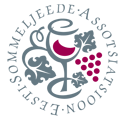 Eesti Sommeljeede Assotsiatsioon (ESA)
Eesti parima sommeljee võistluse reglementVõistluse eesmärgiks on välja selgitada Eesti parim sommeljee, arendada veinikultuuri ja tõsta veinialaseid teadmisi.
Eesti parima sommeljee võistlust organiseerib Eesti Sommeljeede Assotsiatsioon (ESA)
koostöös sponsoritega. Sponsori(te) leidmiseks korraldab ESA konkursi.Võistlusel võivad osaleda Eesti kodakondsusega sommeljeed või inimesed, kes teevad sommeljee tööd veinikeldrites, hotellides, restoranides või mujal veiniga seotud ettevõtetes.Kandidaadid peavad olema registreerunud hiljemalt seitse päeva enne võistluse toimumist.Registreerumiseks tuleb täita avaldus ja saata see aadressile info@sommeljee.ee. Avalduse
vormi saab alla laadida ESA kodulehelt alates võistluse väljakuulutamise päevast.Kadidaat:peab olema võistlusel korrektses sommeljee vormis (kandma tööpõlle või
spetsiaalset võistluse põlle)järgima teenindajale esitatavaid nõudeidkohustub käituma oma professiooni ja taseme vääriliselt.Registeerunud kandidaat saab võistlusest loobuda mõjuval põhjusel kirjaliku avalduse esitamisel korralduskomisjonile.Kandidaadile seatud nõuete eiramisel on žüriil õigus kandidaat võistluselt kõrvaldada.ESA juhatus kutsub kokku võistluse korralduskomisjoni ja võistluse žürii. ESA presidendi ettepanekul valib korralduskomisjon žürii esimeheVõistluse korralduskomisjon koostab:võistluse ajakava ja edastab selle võistlejatele ning žüriile vähemalt 1 nädal enne
võistluse toimumist.võistluse hindamisalused ja edastab need žüriile vähemalt 2 nädalat enne võistlusetoimumistKorralduskomisjon valmistab žüriile hindamislehed. Enne võistlust seletab žürii esimees võistlejatele lahti kõik hindamisprintsiibid.Punktide viiki jäämise korral on žüriil õigus esitada lisaküsimusi.Žüriil lasub vaikimiskohustus küsimuste, ülesannete ja punktide osas. Võistluse ametlikuks töökeeleks on inglise keel.Võistlus koosneb eelvoorust ja finaalist.Eelvooru läbivad kõik võistlusele registreerunud kandidaadid. Eelvooru tulemuste põhjal
selguvad finalistid.Võistlustel võivad osaleda kutsutud sommeljeed ( külalisvõistlejad) teistest riikidest.Finaalis saab osaleda üks külalisvõistleja juhul, kui ta täidab vajaliku punktinormi. Finaalis on maksimaalselt neli võistlejat.Võistluse finaal võib sisaldada ühte või mitut üllatusvooru.Finaali vältel hinnatakse teadmistele lisaks ka kandidaatide välimust, professionaalset
vilumust, organiseeritust, suhtlemisoskust ja tehnikat. Samuti inglise keele osakust.Kohtade 5-7. väljaselgitamiseks toimub eraldi võistlusvoor, mille ülesandest teavitab žürii
esindaja võistlejaid vahetult enne selle toimumist.Võistluse finaal on avalik üritus, mille alguses loositakse nelja finalisti võistlemise järjekord.Kandidaadid, kes parasjagu ei ole laval, viibivad võistlusruumis toimuvast kuuldekauguselt väljas.Žürii liikmed kinnitavad oma hindamislehtede õigsust allkirjaga.Žürii otsus on lõplik ja edasikaebamisele ei kuulu.Võistluse paremusjärjestus tehakse teatavaks žürii esimehe või žürii esindaja poolt samal
päeval.Eesti parima sommeljee tiitli saaja kannab seda tiitlit kuni järgmise Eesti meistrivõistluseni.Võistluse korraldamise aja ja koha otsustab Eesti Sommeljeede Assotsiatsiooni juhatus.Eesti parima sommeljee tiitli kandja kohustub töötama tasuta avalikel ja kinnistel üritustel
ESA heaks. Tema enda initsiatiivil tekkinud avalikud esinemised peavad olema eelnevalt ESA-ga kokku lepitud.Eesti parima sommeljee tiitel võib endaga kaasa tuua ESA, sponsorfirma(de) ja võistlejate
vahel eelnevalt kokku lepitud kohustuste täitmist.Eesti parima sommeljee tiitli kandja esindab Eestit MM-il, EM-il või teistel rahvusvahelistel
võistlustel. Teise ja kolmanda koha võitjad esindavad Eestit vajadusel varuvõistlejatena